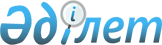 О разбронировании материальных ценностей государственного материального резерваПостановление Правительства Республики Казахстан от 12 марта 2014 года № 227      В целях обеспечения первоочередных работ по ликвидации последствий чрезвычайной ситуации природного характера в Актюбинской и Костанайской областях Правительство Республики Казахстан ПОСТАНОВЛЯЕТ:



      1. Разбронировать из государственного материального резерва автогрейдер в количестве 2 штук и снегоочиститель шнекороторный в количестве 2 штук для Актюбинской области, автогрейдер в количестве 3 штук и снегоочиститель шнекороторный в количестве 3 штук для Костанайской области.



      2. Министерствам по чрезвычайным ситуациям и финансов Республики Казахстан принять меры, вытекающие из настоящего постановления.



      3. Настоящее постановление вводится в действие со дня подписания.      Премьер-Министр

      Республики Казахстан                       С. Ахметов 
					© 2012. РГП на ПХВ «Институт законодательства и правовой информации Республики Казахстан» Министерства юстиции Республики Казахстан
				